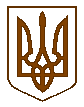 Білокриницька сільська радаРівненського району Рівненської областіВИКОНАВЧИЙ КОМІТЕТРІШЕННЯ20  травня   2021  року                                                                                        № 92Про затвердження Плану заходiв щодо складання проєкту бюджетy Білокриницької сільської територіальної громади на 2022 piк та прогнозу мiсцевого бюджету на середньостроковий перiод Вiдповiдно до вимог Бюджетного кодексу України, Наказу Міністерства фiнансiв України вiд 31.05.2019 №228, керуючись статтями 26, 28 Закону України «Про мiсцеве самоврядування в Україні», з метою забезпечення економiчно-обгрунтованого формування i затвердження проєкту мiсцевого бюджетy на 2022 piк та прогнозу мiсцевого бюджетy на середньостроковий перiод у термiни, визначенi Бюджетним кодексом України, виконавчий комітет Білокриницької сiльської ради В И Р І Ш И В :Затвердити План заходiв:Щодо забезпечення формування i затвердження проєктy бюджету Білокриницької сільської територіальної громади на 2022 piк, згідно додатку 1.Щодо складання прогнозу мiсцевого бюджетy на середньостроковий перiод 2023-2024 роки, згідно додатку 2.Головним розпорядникам i одержувачам у межах наданих повноважень забезпечити виконання Плану заходiв у визначенi термiни.Забезпечити оприлюднення цього рiшення на офiцiйному веб-сайтi Білокриницької сільської ради у термін згiдно чинного законодавства.Контроль за виконання рiшення покласти на застyпника сiльського голови з питань діяльності виконавчого комітету, В. Шкабару.Сільський голова                                                                      Тетяна  ГОНЧАРУК ПЛАН ЗАХОДІВ 
щодо складання проєкту бюджету Білокриницької сільської територіальної громади на 2022 рікНачальник фінансового відділу                                                                   Майя ЗАХОЖАДодаток 2до рішення виконавчого комітету
Білокриницької сільської  ради
від  20.05.2021  р.  № 92ПЛАН ЗАХОДІВ 
щодо складання прогнозу місцевого бюджету на середньостроковий періодНачальник фінансового відділу                                                                   Майя ЗАХОЖАДодаток 1до рішення виконавчого комітету
Білокриницької сільської  ради
від  20.05.2021  р.  № 92№з/пЗміст заходівТермін виконанняВідповідальні за виконання1Здiйснити аналiз виконання сiльського бюджету в поточному бюджетному перiоді, виявлення тенденцiй у виконаннi дохiдної та видаткової частин бюджетуЛипень 2021 рокуФінансовий відділ2Доведення до головних розпорядників бюджетних коштів організаційно -методологічних засад складання прогнозу проєкту бюджету Білокриницької сільської територіальної громади на 2022 рік, визначених Мінфіном, прогнозних обсягів міжбюджетних трансфертів, врахованих в проєкті державного бюджету, схваленого КМУДо 05 червня 2021 рокуФінансовий відділ3Підготувати та надати фінансовому відділу розрахунки щодо обсягів фінансових ресурсів, необхідних для функціонування відповідної галузі в цілому на 2022 рікДо 01 серпня 2021 рокуСтруктурні підрозділи  Білокриницької сільської ради4Сформувати шкiльну мережу на 2021/2022 навчальні роки з урахування заходiв щодо оптимiзацiї та наявного фiнансого ресурсуДо 20 серпня 2021 рокуВідділ освіти, сім’ї, молоді, спорту, культури та туризму5Розробити та довести до вiдома головним розпорядникам бюджетних коштiв iнструкцiї з пiдготовки бюджетних запитiв на 2022 рiкДо 25 вересня 2021 рокуФінансовий відділ6Пiдготувати розрахунки щодо граничних обсягiв фiнансових pecypciв, необхiдних для функцiонування бюджетних установ Білокриницької сiльської ради на 2022 piкДо 01 жовтня 2021 рокуФінансовий відділ7Пiдготyвати та надати фінансовому відділу i головним розпорядникам коштiв бюджетy Білокриницької сільської територіальної громади обгрунтованi пропозицiї до лiмiтiв споживання в 2022 роцi енергоносiiв у натуральних показниках бюджетними установами, що фiнансуються з бюджету Білокриницької сільської територіальної громадиДо 10 жовтня 2021 рокуВідділ освіти, сім’ї, молоді, спорту, культури та туризму та інші структурні підрозділи Білокриницької сільської ради8Пiдготyвати та надати фінансовому відділу Білокриницької сільської ради пропозицiї до проєкту бюджету на 2022 рікДо 10 жовтня 2021 рокуСтруктурні підрозділи  Білокриницької сільської ради9Подання бюджетних запитів фінансовому відділу Білокриницької сільської радиДо 20 жовтня 2021 рокуСтруктурні підрозділи  Білокриницької сільської ради10Проаналiзувати отриманi вiд головних розпорядникiв коштiв бюджету Білокриницької сільської територіальної громади бюджетнi запити та прийняти рiшення про їх включення до проєкту рiшення про бюджет на 2022 рiкДо 06 листопада 2021 рокуФінансовий відділ, виконавчий  комітет Білокриницької сільської ради11Довести до головних розпорядникiв сiльської ради обсяги мiжбюджетних трансфертiв, врахованих у проєктi державного бюджетy, прийнятого Верховною Радою у другому читанніОдноденний термін пiсля отримання вiд департаменту фiнансiв РОДАФінансовий відділ12Пiдготувати та подати виконавчому комітету білокриницької сільської ради проєкт рiшення про бюджет Білокриницької сільської територіальної громади  на 2022 piк з додатками згiдно з типовою формою, затвердженою вiдповiдним наказом Мiнфiну, i матерiалiв, передбачених статтею 76 Бюджетного кодексу України для схвалення та оприлюдненняДо 20 листопада 2021 рокуФінансовий відділ13Схвалити проєкт рiшення сільської ради про бюджет Білокриницької сільської територіальної громади  на 2022 рікДо 22 листопада 2021 рокуВиконавчий  комітет Білокриницької сільської ради14Забезпечити подання схваленого виконавчим комітетом проєкту рiшення про бюджет Білокриницької сільської територіальної громади  на 2022 рік з додатками та пояснювальною запискою для розгляду та затвердження Білокриницькій сiльськiй радіДо 25 листопада 2021 рокуФінансовий відділ15Органiзувати громадське обговорення проєкту бюджету Білокриницької сільської територіальної громади  на 2022 рікДо 12 грудня 2021 рокуФінансовий відділ, юрист Білокриницької сільської ради16Затвердити сiльський бюджет Білокриницької сільської територіальної громади  на 2022 рікДо 25 грудня 2021 рокуБілокриницька сільська рада17Оприлюднити рiшення сiльської ради про бюджет Білокриницької сільської територіальної громади  на 2022 рікВ 10-денний термін з дня прийняттяФінансовий відділ,секретар ради№ з/пЗміст заходівТермін виконанняВідповідальні за виконання1Здійснення аналізу виконання бюджету  Білокриницької сільської територіальної громади  (далі бюджет сільської ТГ) у попередніх та поточному бюджетних періодах, виявлення тенденцій у виконанні дохідної та видаткової частин бюджетуДо 1 липняФінансовий відділ2Доведення до головних розпорядників бюджетних коштів організаційно -методологічних засад складання прогнозу місцевого бюджету, визначених Мінфіном, та інструктивного листа щодо основних організаційних засад процесу підготовки пропозицій до прогнозу бюджетуДо 05 червняФінансовий відділ3Підготувати та надати фінансовому відділу інформацію щодо  основних прогнозних показників економічного і соціального розвитку території на середньостроковий періодДо 1 липняСтруктурні підрозділи  Білокриницької сільської ради, виконавчий орган сільської ради4Інформацію отриману від управління статистики щодо чисельності населення підготувати та надати фінансовому відділуДо 15 липняВиконавчий  комітет Білокриницької сільської ради5Підготовка та подання фінансовому відділу разом з поясненнями прогнозних обсягів доходів бюджету на середньостроковий період відповідно до типової форми прогнозу місцевого бюджету.До 15 липняГоловне управління ДФС у Рівненській областіВиконавчий орган сільської радиГоловні розпорядники бюджетних коштів, розпорядники бюджетних коштів6Прогнозування обсягів доходів бюджету Білокриницької сільської ТГ, визначення обсягів фінансування місцевого бюджету, повернення кредитів до місцевого бюджету та орієнтовних граничних показників видатків місцевого бюджету та надання кредитів з місцевого бюджету на середньостроковий період на підставі прогнозу економічного і соціального розвитку України та території, аналізу виконання місцевого бюджету в попередніх та поточному бюджетних періодахДо 15 липняФінансовий відділ7Підготовка та внесення змін до показників прогнозу бюджету Білокриницької сільської ТГ на 2023-2024 роки на підставі інформації, визначеної відповідно до пункту 6До 20 липняФінансовий відділ8Розроблення та доведення до головних розпорядників бюджетних коштів інструкцій з підготовки пропозицій до прогнозу бюджету та орієнтовних граничних показників видатків та надання кредитів з місцевого бюджету на середньостроковий періодДо 20 липняФінансовий відділ9Надання фінансовому відділу Білокриницької сільської ради пропозицій до прогнозу місцевого бюджетуДо 1 серпняГоловні розпорядники бюджетних коштів10Здійснення аналізу поданих головними розпорядниками бюджетних коштів   пропозицій до прогнозу місцевого бюджету на відповідність доведеним орієнтовним граничним показникам видатків місцевого бюджету та надання кредитів з місцевого бюджету і вимогам доведених інструкційДо 5 серпняФінансовий відділ11Проведення погоджувальних нарад з головними розпорядниками бюджетних коштів щодо узгодження показників прогнозу  бюджету Білокриницької сільської ТГДо 10 серпняФінансовий відділ, головні розпорядники бюджетних коштів12Доопрацювання прогнозу бюджету Білокриницької сільської ТГ  за результатами проведених погоджувальних нарад та інформації отриманої від структурних підрозділів сільської радиДо 12 серпняФінансовий відділ13Подання прогнозу бюджету Білокриницької сільської  ТГ до виконавчого  комітету сільської радиДо 15 серпня (граничний термін)Фінансовий відділ14Розгляд та схвалення прогнозу бюджету Білокриницької сільської  ТГДо 1 вересня (граничний термін)Виконавчий  комітет Білокриницької сільської ради15Подання прогнозу бюджету Білокриницької сільської  ТГ разом із фінансово-економічним обґрунтуванням до Білокриницької сільської ради  для розгляду в порядку, визначеному радоюУ п’ятиденний термін після схвалення рішення виконавчим комітетом (не пізніше 6 вересня)Виконавчий  комітет Білокриницької сільської ради16Супровід розгляду питання щодо прогнозу бюджету постійними комісіями Білокриницької сільської ради та на пленарному засіданні сільської ради в порядку, визначеному радоюЗа регламентом радиДепутати сільської ради, члени виконавчого комітету сільської ради,  головні розпорядникі бюджетних коштів